Name: ________________________________Date: _________________________________AdaptationsInstructions: Label and describe adaptations for a heron and a frog. How do they capture prey and avoid predators?  How do they move in their environment?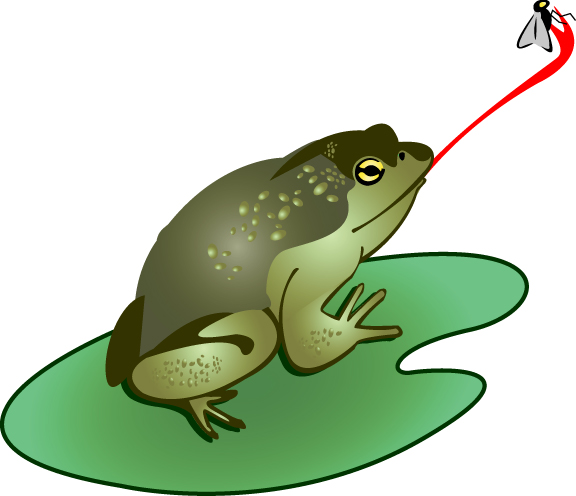 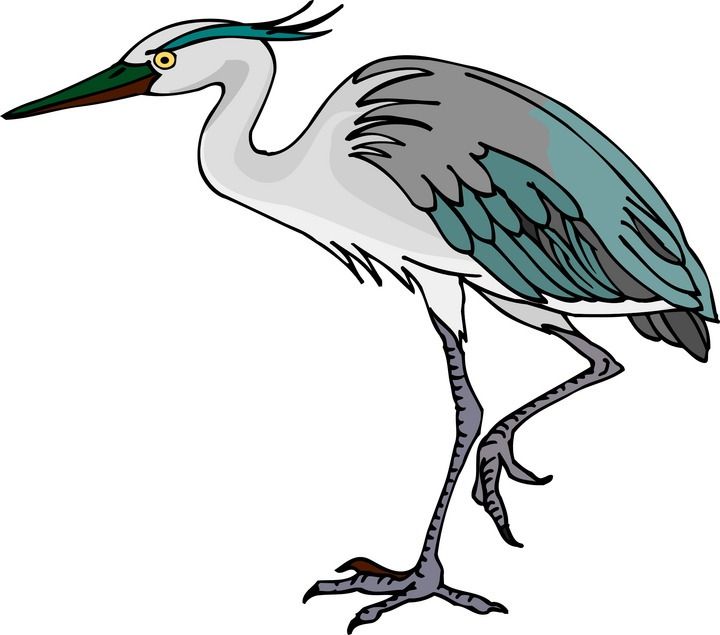 _______________________________________________               _______________________________________________________________________________________________	      _______________________________________________________________________________________________               _______________________________________________________________________________________________	      _______________________________________________________________________________________________	      _______________________________________________________________________________________________	      _______________________________________________________________________________________________	      ________________________________________________